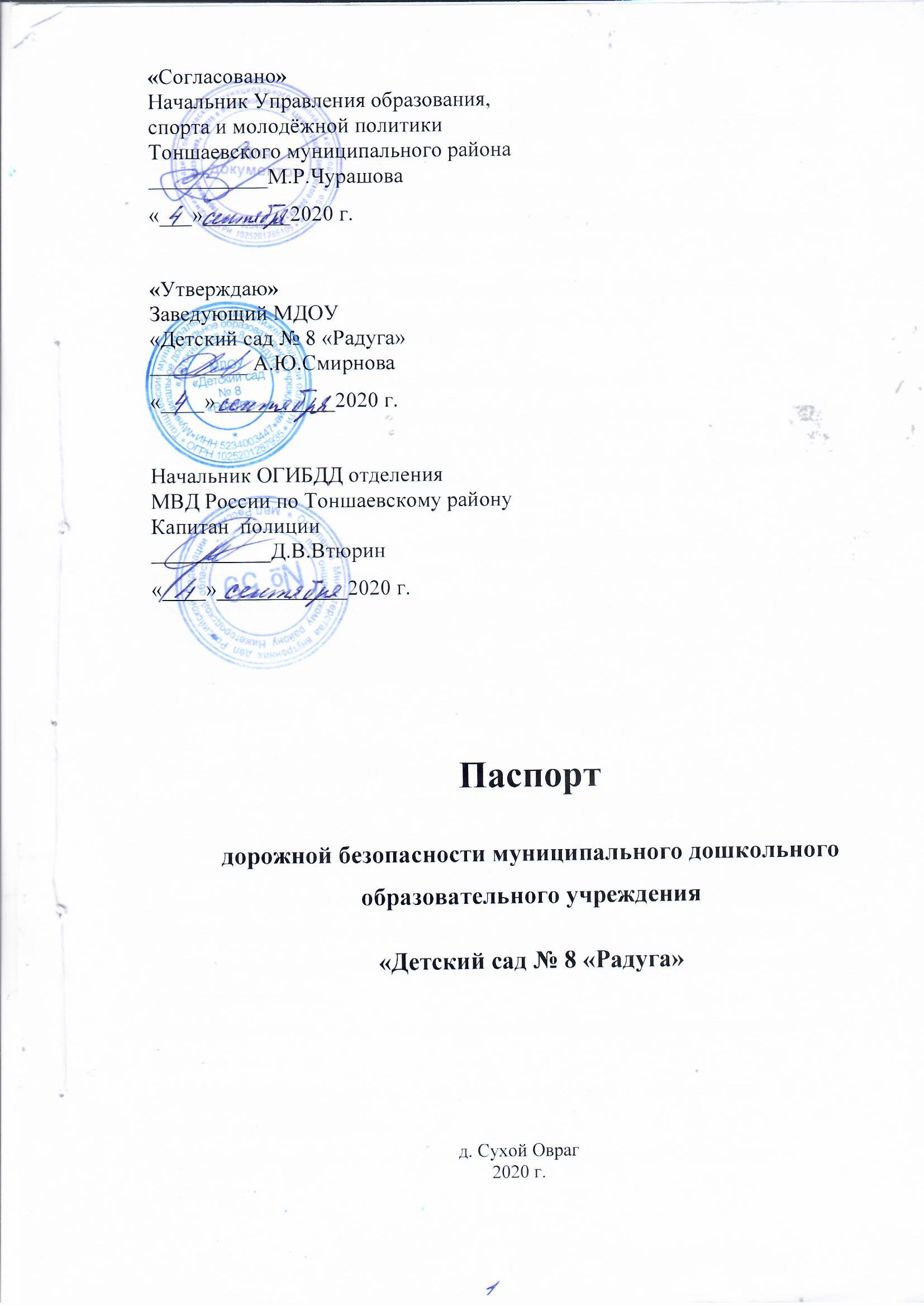 «Согласовано»	Начальник Управления образования,спорта и молодёжной политикиТоншаевского муниципального района___________М.Р.Чурашова«___»________2020 г.«Утверждаю»Заведующий МДОУ«Детский сад № 8 «Радуга»_________ А.Ю.Смирнова  «____»___________2020 г.Начальник ОГИБДД отделенияМВД России по Тоншаевскому районуКапитан  полиции 	___________Д.В.Втюрин«____»____________2020 г.                                                                               Паспортдорожной безопасности муниципального дошкольного образовательного учреждения «Детский сад № 8 «Радуга»д. Сухой Овраг2020 г.Общие сведения. Муниципальное  дошкольное образовательное учреждение «Детский сад № 8  «Радуга» Тоншаевского района , Нижегородской областиТип МДОУ:  дошкольное образовательное учреждениеЮридический адрес МДОУ: 606950 Российская Федерация, Нижегородская область, Тоншаевский район, д.Сухой Овраг, ул. Гаражная, дом 2. Фактический адрес МДОУ: 606950 Российская Федерация, Нижегородская область, Тоншаевский район, д.Сухой Овраг, ул. Гаражная, дом 2. Руководитель МДОУ:Заведующий  Смирнова Алевтина Юрьевна, 8 (83151) 2-13-26Ответственный работник муниципального органа образования             инспектор   Савиных Н.Н.  8(83151)2-16-91Ответственные от Госавтоинспекции :Капитан полиции Д.В.ВтюринОтветственные работники за мероприятия по профилактике детского травматизма:    воспитатель     Тёркина Надежда Юрьевна, Соколова Надежда Юрьевна.Количество воспитанников  на 01.09. 2020 г. :   11 человек.Режим работы учреждения:пятидневная рабочая неделя: с 07.30. до 18.00.;выходные – суббота, воскресенье, праздничные дни.Организация образовательного процесса.В рамках реализации  рабочих  программ  по  предметам  учебного  плана    обучение правилам безопасного поведения на дорогах: в воспитательном процессе МДОУ выделена образовательная область "Безопасность", которая включает в себя задачу по передаче детям знаний о правилах безопасности дорожного движения в качестве пешехода и пассажира транспортного средства.       Для достижения поставленной задачи главная роль отводится педагогам и родителям, взрослые должны знать:-правила дорожного движения, относящиеся к движению пешеходов, велосипедистов, перевозке пассажиров;
 -основные дорожные знаки, касающиеся участников дорожного движения;
-сигналы светофора, регулировщика;-требования безопасности при перевозке групп детей автобусами, при движении колонной.     Одновременно необходимо знать и возможные формы обучения детей дошкольного возраста, с учётом их психофизиологических особенностей.Наличие «родительского патруля»: нет Учебно-методическое обеспечение.Наличие и использование печатных средств обучения -комплекты дорожных знаков:
-макет улицы с транспортными средствами;- макеты дорожных знаков;
-схема маршрута безопасного движения в детский сад;
-наглядно-иллюстративный материал;
-обучающие и развивающие игры;
-детская художественная литература;
-картотека стихов, загадок, считалок, поговорок, пословиц;
-альбомы с фотографиями "Моя улица", "Мой микрорайон", «Транспортные средства», «Дорожные знаки».Наличие и использование электронных средств обучения: имеютсяНаглядный и дидактический материал, имеющийся в ОО:а) плакаты по ПДД: имеются.б) плакаты по первой помощи при ДТП: имеются.в) дидактические игры: атрибуты для сюжетно-ролевых игр с дорожной тематикой.г) видеофильмы: имеются.д) карточки-задания по ПДД: имеются.Диагностический материал:а)  диагностические тесты: имеются.в) уровневые задания для самостоятельной работы учащихся: имеются.Методические материалы для педагогов:а) опыт работы по профилактике ДДТТ: имеется.б) сборники планов конспектов уроков и внеклассных мероприятий: имеется.в) методические рекомендации по обучению учащихся основам ПДД: имеются.г) наличие и заполняемость страницы «Дорожная безопасность» на сайте образовательной: имеется. Материально-техническое обеспечение.Кабинет по БДД (имеется или нет): не имеется. Уголки по БДД (имеются или нет): имеются.  Количество уголков: 2. Где располагаются: в игровой комнате, в раздевалке.Какие вопросы (рубрики) освещают: правила дорожного движения. Периодичность обновления: ежемесячно. Наличие детской транспортной площадки с дорожной разметкой и комплектом знаков (автогородков): не имеется.Отряд ЮИД.Отряд ЮИД (имеется или нет): не имеется.Наличие автогородка (площадки) по БДД:  не имеется.Наличие автобуса в ОУ: не имеется.Телефоны оперативных служб:     Дежурная часть ОМВД России по Тоншаевскому району:  2-16-01     -02      Служба ПДН ОМВД :               2-12-43     Служба УУП ОМВД:                2-12-52     Единая служба спасения:          101;    2-11-93     Служба ГОЧС:                           2-19-89СодержаниеI.       План-схемы МДОУ.1)     Район расположения МДОУ, пути движения транспортных средств и детей (воспитанников):      МДОУ «Детский сад № 8 «Радуга» расположен в  от р.п. Тоншаево адрес: 606950, Нижегородская область, Тоншаевский район  ,д.Сухой Овраг, ул.Гаражная, д.2. До  центра  - г. Нижнего Новгорода 300 км. Детский сад располагается в центре д. Сухой Овраг массивом. Расстояние от дороги до детского сада – .     Расстояние от  ближайшей железнодорожной станции  -  19 км. План работы с детьми и родителями  по предупреждению дорожно-транспортного травматизма.Основные направлениядошкольной программы по БДДТТ Цели и задачи программы1.Сохранение жизни и здоровья детей.
2. Создание необходимых условий для обеспечения непрерывного воспитательного процесса в области безопасности дорожного движения.
3. Создание у детей стереотипов безопасного поведения на улице.
4. Обучение основам транспортной культуры.
5. Привлечение внимания общественности к проблеме безопасности на   дороге.Ожидаемый результат- Совершенствование профилактической работы по ПДД в детском саду;
- формирование навыков правильного поведения детей;
- предотвращение детского дорожно-транспортного травматизма.Направление деятельности- познавательные игры;
- конкурсы рисунков, плакатов, стихотворений;
- создание развивающей среды в группах по ПДД;Организационная работа - обновление уголков  безопасности;
- организация проведения открытых занятий  и внеклассных мероприятий по ПДД;
- организация проведения игровых и обучающих программ по ПДД.Инструктивно- методическая работа - Проведение совещаний для педагогов, родителей по ПДД;- разработка методических рекомендаций;- распространение информационных листков, бюллетеней;- обновление инструкций по проведению инструктажа с детьми и подростками о безопасности дорожного движения;Массовая работа - Проведение конкурсов, праздников, соревнований  по ПДД;- конкурсы частушек, рисунков, аппликаций;Утверждаю.Заведующий МДОУ«Детский сад №8 «Радуга»___________ А.Ю.СмирноваПриказ № 111 от 04.09.2020 г.План работы по профилактике и предупреждению детского дорожно-транспортного травматизма на 2020-2021 учебный год в МДОУ «Детский сад № 8 «Радуга»ИНСТРУКЦИЯ ДЛЯ ВОСПИТАТЕЛЕЙ ПО ПРЕДУПРЕЖДЕНИЮ ДЕТСКОГО ДОРОЖНО - ТРАНСПОРТНОГО ТРАВМАТИЗМАПравила, изложенные в данной инструкции, предлагаются к обязательному исполнению.• Отправляясь на экскурсию или на прогулку по улицам города, воспитатель обязан точно знать число детей, которых он берет с собой (обязательно сделать пометку в журнале экскурсий). Оставшиеся по каким - либо причинам дети в детском саду, по указанию заведующей находятся под присмотром определенного сотрудника.• Группы детей разрешается водить только по тротуару (а не по дороге вдоль тротуара). Нужно следить, чтобы дети шли строго по двое, взявшись за руки.• Дети очень любознательны, в пути они могут увлечься чем - нибудь, отстать или уклониться в сторону. Поэтому группу детей всегда должны сопровождать двое взрослых: один идет впереди, другой - сзади.• Переходить через улицу надо на перекрестках или в местах, где имеются знаки перехода, по пешеходным дорожкам и при зеленом сигнале светофора.• Переходить через улицу надо не спеша, спокойным ровным шагом.• Переходить через улицу надо напрямик (а не наискось), потому что это ближайший путь на противоположную сторону.• При переходе улицы на перекрестке надо обращать внимание не только на зеленый сигнал светофора, но и на приближающийся транспорт. Прежде чем сойти с тротуара необходимо пропустить машины .• В тех местах, где нет тротуара, надо ходить по левой стороне, навстречу транспорту, и при его приближении уступать ему место, отходя к краю дороги.• Воспитателям нужно брать с собой красный флажок, и в случае, когда дети не успели перейти улицу, поднятием вверх флажка дать сигнал водителю остановиться и пропустить остальных детей.• Большое значение имеет обучение детей правилам уличного движения. Это следует делать систематически и настойчиво, сообразуясь с особенностями детского возраста.• Каждый воспитатель должен хорошо знать правила дорожного движения, чтобы со знанием преподать их детям.№п/пМероприятияСрокиисполненияОтветственныйОтметка о  выполненииОрганизационная работаОрганизационная работаОрганизационная работаОрганизационная работаОрганизационная работа1.1Разработка, утверждение перспективного плана мероприятий по профилактике ДДТТ в ДОУ на 2020-2021 учебный год.                   Сентябрь  Воспитатели  1.2Организация предметно-развивающей среды в группе по обучению детей правилам дорожного движения.В течение  годаВоспитатели1.3Оформление информационного «Уголка безопасности», папок-передвижек для родителейВ течение годаВоспитатели1.4Выставка рисунков, поделок воспитанников ДОУ по теме  безопасности дорожного движенияВ течение годаВоспитатели 1.5Итоговый педсовет. (Утверждение плана работы на летний-оздоровительный период по профилактике ДДТТ)Май- 2021 г.Заведующий МДОУвоспитатели2. Методическая работа2. Методическая работа2. Методическая работа2. Методическая работа2. Методическая работа2.1Выставка и обзор методической литературы по основам безопасности дорожного движения «Будьте осторожны на дороге» - «Памятка по воспитанию грамотного пешехода»Сентябрь- октябрь 2020 г. Воспитатели2.2Контроль за организацией работы с детьми по теме ПДДВ течение  годаЗаведующий 2.3Инструктаж с воспитателями:- предупреждение детского дорожно-транспортного травматизмаСентябрь-  Заведующий2.4Консультация «Организация изучения правил дорожного движения с детьми», «Памятка по воспитанию грамотного пешехода», «Знаки ПДД для пешехода».В течение  годаВоспитатели3.Работа с детьми.3.Работа с детьми.3.Работа с детьми.3.Работа с детьми.3.Работа с детьми.3.1Инструктажи  с воспитанниками:- правила поведения на дороге;- правила поведения на остановке и в транспорте;- правила грамотного пешехода.Сентябрь - майВоспитатели3.2Наблюдения:Наблюдение за движением пешеходов;Наблюдение за движением транспорта;Рассматривание рисунков различных видов транспорта;В течение годаВоспитатели3.3Беседы с воспитанниками:Моя улица;Пешеходный переход;Транспорт;Аккуратность  в гололёд на дороге вас спасёт;Дорога не место для игр;Какие бывают машины;Что такое светофор;Правила поведения в автобусе;Я велосипедист!;Правила дорожные, которые нужно знать;Всем ребятам надо знать, как по улице шагать»;Правила эти запомним друзья!В течение годаВоспитатели  3.4Сюжетно-ролевые игры:Мы водители и пассажиры;Водители и пешеходы;Шофёры;Транспорт;Служба спасения;Скорая помощь;Поездка на автомобиле;Я со знаками знаком!В течение годаВоспитатели 3.5Дидактические игры:Можно-нельзя;По земле, по воде, по воздуху;Наша улица;Красный, желтый, зеленый;Найди такой же знак;Собери автомобиль;Транспорт;Угадай вид транспорта по описаниюВ течение годаВоспитатели 3.6Подвижные игры:Воробушек и автомобили;Бегущий светофор;Мы едем, едем, едем…;Красный, желтый, зелёный;Светофор;Поезд.В течение годаВоспитатели 3.7Чтение художественной литературы:С. Михалков «Моя улица», «Велосипед», «Скверная история»;С. Маршак «Милиционер», «Мяч»;А. Северный «Светофор»;В. Семиренко «Запрещается-разрешается»;В. Головко «Правила движения»;Я. Пишумов «Машины», «Самый лучший пешеход», «Три сигнала светофора»;В. Волков «В парке»;М Пляцковский «Светофор»;И. Лешкевич «Гололед»;В. Степанов «Машины»;В. Кожевников «Светофор»;И. Серяков «Улица, где все спешат»;И. и Л. Сандбери «Мальчик и сто автомобилей»;О. Бедарев «Правила дорожные»;Н. Кончаловская «Самокат».В течение годаВоспитатели 3.8Конструирование, рисование, лепка по ПДДПо плану            воспитателяВоспитатели 3.9Просмотр мультипликационных фильмов, презентаций, видеофильмов  по ПДДПо плану               воспитателяВоспитатели 3.10Беседы по безопасностиКаждый понедельникВоспитатели4.Работа с родителями.4.Работа с родителями.4.Работа с родителями.4.Работа с родителями.4.Работа с родителями.4.1Консультации:Как знакомить детей с правилами дорожного движения;Чем опасен гололед;«Безопасность дошеольника на улице»Учить безопасности – это важно;Индивидуальные беседы с родителями о соблюдении правил безопасности детей на дороге.сентябрь декабрь январьмай Воспитатели4.2Оформление папок-передвижек  для родителей по предупреждению и профилактике дорожно-транспортного травматизма:О правилах дорожного движения;Взрослые, вам подражают!Правила дорожного движения для родителей и детей;Безопасность ребенка в автомобиле;Ваш ребёнок – дошколёнок!;Дорога в зимний период времени;«Памятка по воспитанию грамотного пешехода»; «Знаки ПДД для пешехода».В течение годаВоспитатели